                   № ___                                   от «____» ________ 2020 годаОб установлении размера платы за содержание жилого помещения	В соответствии со статьями 156 и 158 Жилищного Кодекса Российской Федерации Солнечная сельская администрация Советского муниципального района Республики Марий Эл  постановляет: 	1.  Установить размер ежемесячной платы за содержание жилого помещения для нанимателей жилых помещений по договорам социального найма и договорам найма жилых помещений муниципального жилищного фонда и для собственников жилых помещений, которые не приняли решение о выборе способа управления многоквартирным домом, или если собственники помещений в многоквартирном доме на их общем собрании не приняли решение об установлении размера платы за содержание жилого помещения, согласно приложению №1 (прилагается).	2. Признать утратившими силу постановление администрации муниципального образования «Солнечное сельское поселение»: - от 24 июня 2019 г. № 61 «Об установлении размера платы за содержание жилого помещения».  3. Обнародовать настоящее постановление, а также разместить в информационно-телекоммуникационной сети «Интернет» на официальном интернет-портале Республики Марий Эл (адрес доступа: mari-el.gov.ru).  4. Настоящее постановление вступает в силу с 1 июля 2020г.	     5. Контроль за исполнением настоящего постановления оставляю за собой.Глава Солнечной сельской администрации                                                      Е.Г. НиемистоПриложение 1 к постановлению Солнечной сельской администрации Советского муниципального района Республики Марий Элот «___» ______ 2020 г.  №___Ежемесячная плата за содержание жилого помещения для нанимателей жилых помещений по договорам социального найма и договорам найма жилых помещений муниципального жилищного фонда и для собственников жилых помещений, которые не приняли решение о выборе  способа управления многоквартирным домом, или если собственники помещений в многоквартирном доме на их общем собрании не приняли решение об установлении размера платы за содержание жилого помещения_____________________№ п/пУровень благоустройства жилого помещенияРазмер платы в рублях с учетом НДС за 1 кв.м общей площади жилого помещения1.Жилое помещение благоустроенное, оборудованное централизованным водоснабжением, водоотведением, централизованным и индивидуальным газовым отоплением, электроснабжением, газоснабжениемв том числе:а) текущий ремонт общего имущества в многоквартирном доме;б) услуги, работы по управлению многоквартирным домом;в) содержание общего имущества в многоквартирном доме16,347,880,348,122.Жилое помещение частично благоустроенное в том числе:а) текущий ремонт общего имущества в многоквартирном доме;б) услуги, работы по управлению многоквартирным домом;в) содержание общего имущества в многоквартирном доме15,747,880,347,523.Жилое помещение неблагоустроенное (печное отопление и (или) отсутствие централизованного водоснабжения, водоотведения)в том числе:а) текущий ремонт общего имущества в многоквартирном доме;б) услуги, работы по управлению многоквартирным домом;в) содержание общего имущества в многоквартирном доме15,167,880,346,94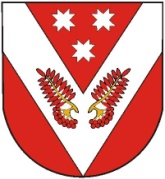 